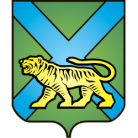 ТЕРРИТОРИАЛЬНАЯ ИЗБИРАТЕЛЬНАЯ КОМИССИЯ
ГОРОДА УССУРИЙСКАРЕШЕНИЕг. УссурийскОб освобождении И.В. Панфиловойот должности председателя и сложении полномочий члена участковой избирательной комиссии с правом решающего голосаизбирательного участка № 2806Рассмотрев поступившее в письменной форме заявление председателя участковой избирательной комиссий избирательного участка № 2806 Панфиловой Ирины Викторовны, в соответствии с пунктом «а» части 6 статьи 29 Федерального закона «Об основных гарантиях избирательных прав и права на участие в референдуме граждан Российской Федерации», пунктом «1» части 6 статьи 32 Избирательного кодекса Приморского края территориальная избирательная комиссия города УссурийскаРЕШИЛА:Освободить Панфилову Ирину Викторовну от обязанностей председателя и члена участковой избирательной комиссии с правом решающего голоса избирательного участка № 2806 до истечения срока полномочий.Направить настоящее решение в участковую избирательную комиссию избирательного участка № 2806 для сведения.Разместить настоящее решение на официальном сайте администрации Уссурийского городского округа в разделе «Территориальная избирательная комиссия города Уссурийска» в информационно-телекоммуникационной сети «Интернет».Председатель комиссии						   О.М. МихайловаСекретарь комиссии						                    Н.М. Божко29 ноября 2018 года                      № 144/964